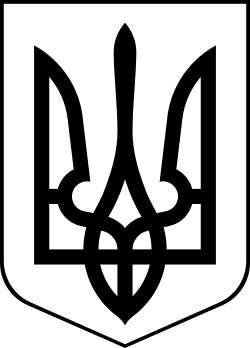 УКРАЇНАМЕНСЬКА МІСЬКА РАДАМенського району Чернігівської області(тридцять дев’ята сесія  сьомого скликання)РІШЕННЯ03 липня 2020 року	№ 147Про стан виконання Плану соціально-економічного розвитку Менської міської об’єднаної територіальної громади за 12 місяців 2019 рокуЗаслухавши інформацію начальника відділу економічного розвитку та інвестицій Менської міської ради С.В. Скорохода про стан виконання Програми соціально-економічного розвитку Менської міської об’єднаної територіальної громади (далі – Програми) за 12 місяців 2019 року, враховуючи ст. 26 Закону України «Про місцеве самоврядування в Україні», Менська міська радаВИРІШИЛА:Інформацію про стан виконання плану соціально-економічного розвитку Менської міської об’єднаної територіальної громади за 12 місяців 2019 року взяти до відома.Рекомендувати Фінансовому управлінню, відділам, секторам Менської міської ради, керівникам комунальних підприємств та установ Менської міської ради здійснювати заходи, спрямовані на реалізацію Програми, та щоквартально до 15 числа місяця, що настає за звітним періодом, інформувати відділ економічного розвитку та інвестицій Менської міської ради про результати проведеної роботи.Координацію роботи щодо виконання цього рішення покласти на заступників міського голови з питань діяльності виконкому Менської міської ради (М.В. Гайдукевича, Т.С. Вишняк).Контроль за виконанням рішення залишається за міським головою.Міський голова	Г.А.Примаков